Boarding Release FormIn case of an emergency, please list names and phone numbers of who you would like us to contact if you can't be reached:Name: ________________________________             Phone Number: ________________________Name: ________________________________             Phone Number: ________________________Name: ________________________________             Phone Number:  ____________________________
MEDICATIONSAre any medicines necessary while boarding?  		_____ yes 	 _____ no 
Give names of any medications and the dosage to be given:  Medication: _____________________________         Dosage: ___________________________Medication: _____________________________         Dosage: ___________________________Medication: _____________________________         Dosage: ___________________________REQUIREMENTS FOR BOARDING1.  All animals must be current on all vaccinations. 
2.  All animals must be free of external parasites (ex. ticks, fleas, etc.), or they will be treated at owner's expense. 
3.  Hospital has owner’s permission to do whatever is necessary should an emergency arise. 
4.  If a tranquilizer is necessary for treatment or handling,  has my permission to administer such medication. 
5.  Pets may be picked up before noon or after 3 PM Monday through Friday.  Pick-up is not available on Saturdays and Sundays.  
I have read the boarding requirements and understand the hospital's policies. 
Signed:  _________________________________       Date: __________________________Please fill out one boarding form for each pet that will be boardingPlease e-mail, fax, or bring this boarding form with you when you drop off for your boarding reservations.WESTSIDE VETERINARY HOSPITAL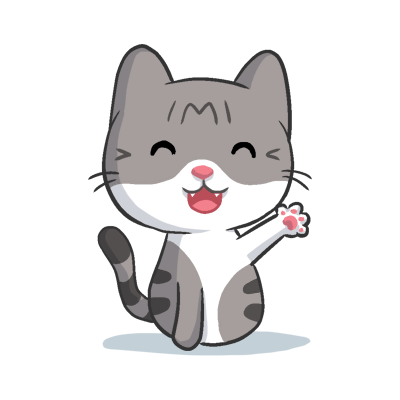 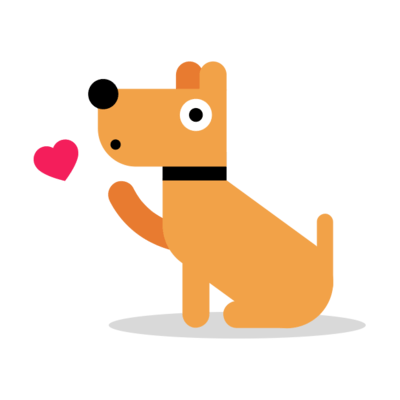 		2917 Reidville Road		Spartanburg, SC 29301		Phone: 864-587-1568  Fax: 864-587-1468E-mail:  info@westsidevetofspartanburg.comClient ID: Patient ID:Client Name:Name:Address:Species:Breed:Sex:Telephone:Color:Markings:Birth Date: